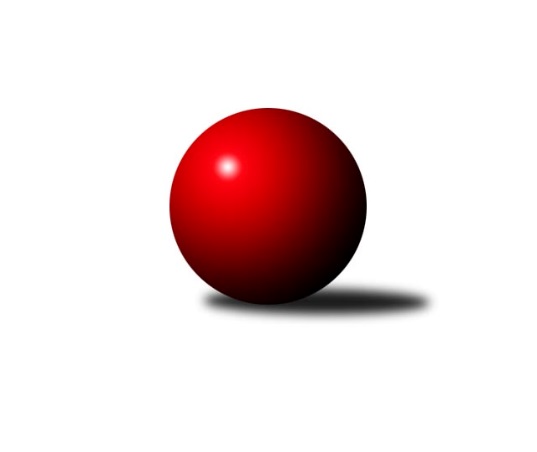 Č.5Ročník 2018/2019	4.11.2018Nejlepšího výkonu v tomto kole: 1696 dosáhlo družstvo: TJ Jiskra Rýmařov ˝C˝Meziokresní přebor-Bruntál, Opava 2018/2019Výsledky 5. kolaSouhrnný přehled výsledků:TJ Sokol Chvalíkovice ˝B˝	- TJ Opava ˝C˝	10:0	1619:1422		29.10.TJ Jiskra Rýmařov ˝C˝	- KK Minerva Opava ˝C˝	10:0	1696:1394		29.10.RSSK OSIR Raciborz	- TJ Kovohutě Břidličná ˝C˝	8:2	1619:1592		3.11.TJ Horní Benešov ˝E˝	- TJ Kovohutě Břidličná ˝B˝		dohrávka		26.11.Tabulka družstev:	1.	TJ Jiskra Rýmařov ˝C˝	5	4	0	1	38 : 12 	 	 1622	8	2.	RSSK OSIR Raciborz	4	3	0	1	27 : 13 	 	 1611	6	3.	TJ Kovohutě Břidličná ˝B˝	4	2	0	2	22 : 18 	 	 1532	4	4.	TJ Sokol Chvalíkovice ˝B˝	5	2	0	3	25 : 25 	 	 1552	4	5.	TJ Kovohutě Břidličná ˝C˝	5	2	0	3	25 : 25 	 	 1548	4	6.	TJ Horní Benešov ˝E˝	3	2	0	1	14 : 16 	 	 1550	4	7.	KK Minerva Opava ˝C˝	4	2	0	2	17 : 23 	 	 1456	4	8.	TJ Opava ˝C˝	4	1	0	3	12 : 28 	 	 1451	2	9.	KS Moravský Beroun B	4	1	0	3	10 : 30 	 	 1455	2Podrobné výsledky kola:	 TJ Sokol Chvalíkovice ˝B˝	1619	10:0	1422	TJ Opava ˝C˝	Marek Hrbáč	 	 193 	 177 		370 	 2:0 	 365 	 	180 	 185		Roman Škrobánek	Daniel Beinhauer	 	 201 	 203 		404 	 2:0 	 331 	 	145 	 186		Vilibald Marker	David Beinhauer	 	 206 	 216 		422 	 2:0 	 330 	 	155 	 175		Karel Michalka	Jonas Mückstein	 	 229 	 194 		423 	 2:0 	 396 	 	201 	 195		Petr Bracekrozhodčí: Nejlepší výkon utkání: 423 - Jonas Mückstein	 TJ Jiskra Rýmařov ˝C˝	1696	10:0	1394	KK Minerva Opava ˝C˝	Pavel Švan	 	 206 	 222 		428 	 2:0 	 405 	 	192 	 213		Gabriela Beinhauerová	Miroslav Langer	 	 192 	 227 		419 	 2:0 	 407 	 	190 	 217		Radek Fischer	Pavel Přikryl	 	 199 	 245 		444 	 2:0 	 293 	 	142 	 151		Jaroslav Pelikán	Stanislav Lichnovský	 	 193 	 212 		405 	 2:0 	 289 	 	133 	 156		Stanislav Trojákrozhodčí: Nejlepší výkon utkání: 444 - Pavel Přikryl	 RSSK OSIR Raciborz	1619	8:2	1592	TJ Kovohutě Břidličná ˝C˝	Krzysztof Wróblewski	 	 210 	 201 		411 	 2:0 	 388 	 	193 	 195		Miroslav Smékal	Artur Tokarski	 	 205 	 205 		410 	 2:0 	 396 	 	201 	 195		Pavel Veselka	Jerzy Kwasny	 	 197 	 210 		407 	 2:0 	 401 	 	200 	 201		Jiří Procházka	Slawomir Holynski	 	 201 	 190 		391 	 0:2 	 407 	 	206 	 201		Ota Pidimarozhodčí: Nejlepší výkon utkání: 411 - Krzysztof WróblewskiPořadí jednotlivců:	jméno hráče	družstvo	celkem	plné	dorážka	chyby	poměr kuž.	Maximum	1.	Pavel Švan 	TJ Jiskra Rýmařov ˝C˝	432.56	290.6	142.0	4.1	3/3	(453)	2.	Krzysztof Wróblewski 	RSSK OSIR Raciborz	425.00	302.0	123.0	4.7	3/3	(442)	3.	Gabriela Beinhauerová 	KK Minerva Opava ˝C˝	424.83	297.5	127.3	8.0	3/3	(446)	4.	Denis Vítek 	TJ Sokol Chvalíkovice ˝B˝	418.67	286.0	132.7	6.0	3/3	(462)	5.	Mariusz Gierczak 	RSSK OSIR Raciborz	418.00	298.3	119.7	6.0	3/3	(435)	6.	Leoš Řepka 	TJ Kovohutě Břidličná ˝B˝	414.33	290.7	123.7	8.5	3/3	(471)	7.	Petr Kozák 	TJ Horní Benešov ˝E˝	413.33	282.3	131.0	4.0	3/3	(440)	8.	Jaroslav Zelinka 	TJ Kovohutě Břidličná ˝B˝	412.50	279.8	132.7	9.0	3/3	(427)	9.	Pavel Přikryl 	TJ Jiskra Rýmařov ˝C˝	411.11	285.6	125.6	6.8	3/3	(447)	10.	David Beinhauer 	TJ Sokol Chvalíkovice ˝B˝	411.00	289.8	121.3	6.5	2/3	(423)	11.	Radek Fischer 	KK Minerva Opava ˝C˝	408.50	287.5	121.0	8.5	2/3	(410)	12.	Ota Pidima 	TJ Kovohutě Břidličná ˝C˝	407.75	291.5	116.3	4.3	4/4	(420)	13.	Artur Tokarski 	RSSK OSIR Raciborz	404.50	279.5	125.0	6.0	2/3	(414)	14.	Jonas Mückstein 	TJ Sokol Chvalíkovice ˝B˝	398.50	269.0	129.5	7.8	2/3	(423)	15.	Dalibor Krejčiřík 	TJ Sokol Chvalíkovice ˝B˝	398.00	278.0	120.0	9.0	2/3	(437)	16.	Jiří Procházka 	TJ Kovohutě Břidličná ˝C˝	396.13	276.5	119.6	7.6	4/4	(411)	17.	Stanislav Lichnovský 	TJ Jiskra Rýmařov ˝C˝	395.11	272.7	122.4	7.7	3/3	(444)	18.	Miroslav Langer 	TJ Jiskra Rýmařov ˝C˝	392.83	282.3	110.5	10.5	3/3	(450)	19.	Miroslav Petřek  st.	TJ Horní Benešov ˝E˝	390.00	279.5	110.5	10.5	2/3	(399)	20.	Anna Dosedělová 	TJ Kovohutě Břidličná ˝B˝	387.00	272.5	114.5	8.5	2/3	(403)	21.	Miroslav Smékal 	TJ Kovohutě Břidličná ˝C˝	385.38	280.8	104.6	10.4	4/4	(411)	22.	Miroslav Zálešák 	KS Moravský Beroun B	384.33	278.3	106.0	10.2	3/3	(407)	23.	Lukáš Záhumenský 	TJ Horní Benešov ˝E˝	378.33	269.3	109.0	11.3	3/3	(416)	24.	Jerzy Kwasny 	RSSK OSIR Raciborz	375.25	265.0	110.3	6.8	2/3	(407)	25.	Slawomir Holynski 	RSSK OSIR Raciborz	372.25	267.8	104.5	9.5	2/3	(391)	26.	Mária Machalová 	KS Moravský Beroun B	370.50	264.5	106.0	7.5	2/3	(378)	27.	Roman Swaczyna 	TJ Horní Benešov ˝E˝	368.33	268.0	100.3	12.7	3/3	(417)	28.	Daniel Beinhauer 	TJ Sokol Chvalíkovice ˝B˝	363.75	264.8	99.0	17.5	2/3	(404)	29.	Vilibald Marker 	TJ Opava ˝C˝	363.67	254.3	109.3	11.7	3/3	(412)	30.	Daniel Herold 	KS Moravský Beroun B	361.67	261.0	100.7	12.7	3/3	(413)	31.	Roman Škrobánek 	TJ Opava ˝C˝	360.50	258.5	102.0	14.0	2/3	(365)	32.	Zuzana Šafránková 	KK Minerva Opava ˝C˝	357.75	265.5	92.3	14.8	2/3	(395)	33.	Josef Kočař 	TJ Kovohutě Břidličná ˝B˝	357.67	254.3	103.3	13.3	3/3	(374)	34.	Marek Hrbáč 	TJ Sokol Chvalíkovice ˝B˝	354.75	254.3	100.5	13.3	2/3	(371)	35.	Ivana Hajznerová 	KS Moravský Beroun B	349.00	252.5	96.5	16.0	2/3	(363)	36.	Pavel Jašek 	TJ Opava ˝C˝	341.50	254.0	87.5	16.5	2/3	(352)	37.	Karel Michalka 	TJ Opava ˝C˝	341.00	243.7	97.3	15.3	3/3	(359)	38.	Hana Zálešáková 	KS Moravský Beroun B	338.50	248.5	90.0	16.5	2/3	(340)	39.	Luděk Häusler 	TJ Kovohutě Břidličná ˝B˝	319.75	247.3	72.5	19.0	2/3	(360)	40.	Jaroslav Pelikán 	KK Minerva Opava ˝C˝	315.00	247.0	68.0	23.5	2/3	(337)	41.	Stanislav Troják 	KK Minerva Opava ˝C˝	286.00	212.0	74.0	17.5	2/3	(289)		Karel Škrobánek 	TJ Opava ˝C˝	426.00	277.0	149.0	8.0	1/3	(426)		Dariusz Jaszewski 	RSSK OSIR Raciborz	418.00	279.0	139.0	0.0	1/3	(418)		Milan Franer 	TJ Opava ˝C˝	410.00	268.0	142.0	5.0	1/3	(410)		Stanislav Brokl 	KK Minerva Opava ˝C˝	402.00	259.0	143.0	6.0	1/3	(402)		Petr Bracek 	TJ Opava ˝C˝	396.00	273.0	123.0	8.0	1/3	(396)		Zdeněk Janák 	TJ Horní Benešov ˝E˝	391.00	273.0	118.0	9.0	1/3	(391)		Pavel Veselka 	TJ Kovohutě Břidličná ˝C˝	389.25	274.3	115.0	7.8	2/4	(396)		Vladislav Kobelár 	TJ Opava ˝C˝	374.00	246.0	128.0	13.0	1/3	(374)		Miroslav Janalík 	KS Moravský Beroun B	366.00	271.5	94.5	13.5	1/3	(385)		Luděk Bambušek 	TJ Jiskra Rýmařov ˝C˝	346.00	250.0	96.0	9.0	1/3	(346)		Oldřich Tomečka 	KK Minerva Opava ˝C˝	345.00	258.0	87.0	12.0	1/3	(345)		Jiří Machala 	KS Moravský Beroun B	342.00	255.0	87.0	17.0	1/3	(342)		Dominik Žiga 	TJ Sokol Chvalíkovice ˝B˝	324.50	233.5	91.0	17.0	1/3	(333)		Jan Hroch 	TJ Kovohutě Břidličná ˝C˝	306.50	225.0	81.5	20.5	2/4	(325)Sportovně technické informace:Starty náhradníků:registrační číslo	jméno a příjmení 	datum startu 	družstvo	číslo startu
Hráči dopsaní na soupisku:registrační číslo	jméno a příjmení 	datum startu 	družstvo	Program dalšího kola:6. kolo5.11.2018	po	17:00	KS Moravský Beroun B - TJ Jiskra Rýmařov ˝C˝	5.11.2018	po	17:00	TJ Opava ˝C˝ - RSSK OSIR Raciborz	5.11.2018	po	17:00	KK Minerva Opava ˝C˝ - TJ Sokol Chvalíkovice ˝B˝	6.11.2018	út	17:00	TJ Kovohutě Břidličná ˝C˝ - TJ Horní Benešov ˝E˝	Nejlepší šestka kola - absolutněNejlepší šestka kola - absolutněNejlepší šestka kola - absolutněNejlepší šestka kola - absolutněNejlepší šestka kola - dle průměru kuželenNejlepší šestka kola - dle průměru kuželenNejlepší šestka kola - dle průměru kuželenNejlepší šestka kola - dle průměru kuželenNejlepší šestka kola - dle průměru kuželenPočetJménoNázev týmuVýkonPočetJménoNázev týmuPrůměr (%)Výkon3xPavel PřikrylRýmařov C4442xPavel PřikrylRýmařov C111.214442xPetr KozákHor.Beneš.E4442xPetr KozákHor.Beneš.E109.644441xMiroslav Petřek st.Hor.Beneš.E4401xJonas MücksteinChvalíkov. B109.434235xPavel ŠvanRýmařov C4281xDavid BeinhauerChvalíkov. B109.174221xJonas MücksteinChvalíkov. B4233xKrzysztof WróblewskiRaciborz108.694111xDavid BeinhauerChvalíkov. B4221xMiroslav Petřek st.Hor.Beneš.E108.65440